Region 6 Network of Care and Prevention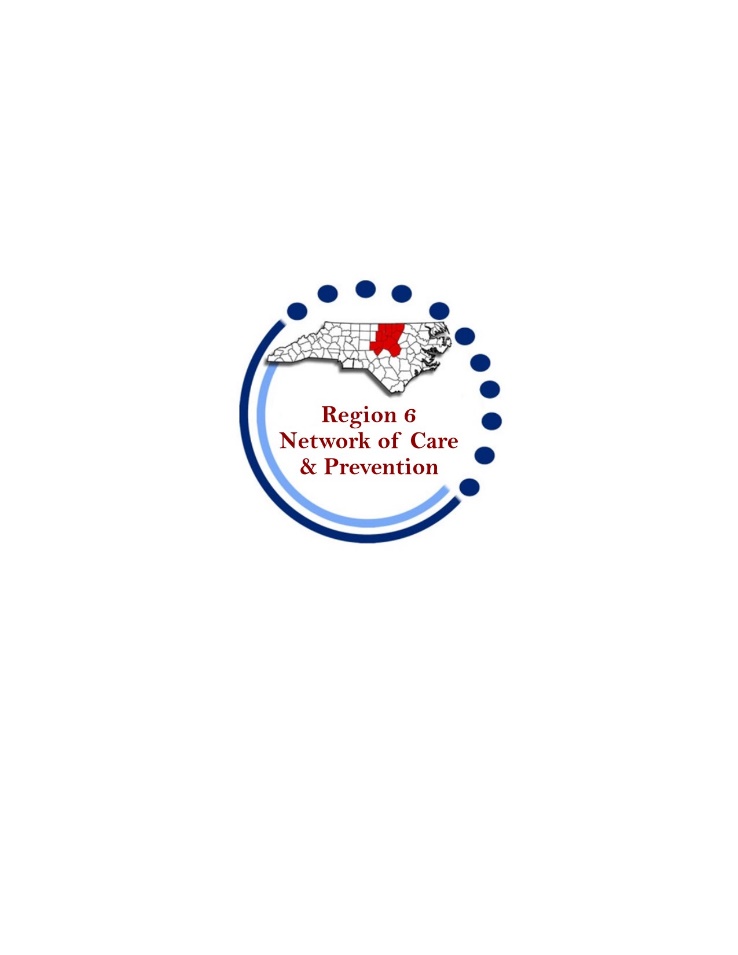 Meeting Agenda: RFA Program Area IIMay 13, 2021 at 1:30pm
Welcome/Introductions/HousekeepingOpen CommentRFP Time-lineBidder’s Conference – 5/24 from 930am to 130pmNo more than 2 people per program area (Care, HOPWA, Prevention)Questions for the StatePlease submit your questions to Michael and Hailey by 5/19 Application Deadline:  by 5pm on 7/9/21 RFA Changes / Requirements of Part II / NetworkReview County Level DataReview Service Map/ListReview current budget / projected budget / Service delivery / CQI Component – changes - needsDiscuss new services or new service delivery pointsEstablish meeting timeline to present budget after review / alter/approve budget, etc.